i n f o r m a c j a	p r a s o w a  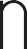 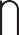 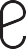 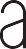 Program Mentoringu Kobiecego „Lean in STEM” dla studentek wydziałów technicznych i ścisłychKobiet w nowych technologiach, w nauce i w innowacjach jest na razie niewiele.Są za to wspaniałe, budują spektakularne kariery, zmieniają świat i chcą się dzielić swoimi doświadczeniami.  22 z nich zdecydowało się zostać mentorkami w  programie „Lean in STEM”.Jest to druga edycja, pierwszego w Polsce, Programu Mentoringu Kobiecego w branży technologicznej i nauce, realizowanego przez Fundację Edukacyjną Perspektywy. Jest on częścią projektu „Lean in STEM”, którego celem jest wspieranie budowania karier kobiecych w obszarze STEM – Science, Technology, Engineering, Mathematics.Panie, o których opiekę mentorską w programie „Lean in STEM” ubiegać się mogą studentki i absolwentki wydziałów technicznych i ścisłych to: Agnieszka Adamus, Menadżerka w Fabryce Gillette (P&G); Agnieszka Jabłoński, Dyrektorka Kanału ds. Sprzedaży Cisco Polska; prof. Katarzyna Chałasińska-Macukow, b. Rektor Uniwersytetu Warszawskiego, fizyk; Barbara Nowacka, Kanclerka PJATK, informatyczka, działaczka; Katarzyna K. Ochocińska, Specjalistka ds. Sprzedaży (Siemens); dr Bożena Tyliszczak, naukowczyni (Politechnika Krakowska); Katarzyna Walczyk-Matuszyk, Prezeska Stowarzyszenia Top 500 Innovators; Aleksandra Sroka, Dyrektorka w zespole doradztwa dla instytucji finansowych (The Boston Council Group); Agnieszka Hryniewicz-Bieniek, Country Director (Google Polska); Dominika Natalia Bettman, Wiceprezeska ds. finansowych (Siemens); dr Joanna Bagniewska, zoolożka, absolwentka Oxfordu; Grażyna Piotrowska-Oliwa, Prezeska Virgin Mobile Polska; Karolina Krakowiak, Menedżerka Działu Produkcyjnego (P&G); Katarzyna Zaparty-Makówka, Energy Efiiciency Key Account Manager (Schneider Electric Polska); Katarzyna Górnicka, Menadżerka IT, Global Business Services (P&G); Agnieszka Krawczyk, Dyrektorka Personalna (Robert Bosch); Kamila Skorupińska, Menadżerka (CEMEX Polska). Wraz z drugą edycją programu wprowadzamy nietypowe formy współpracy  - uczestniczki będą mogły wygrać obiad z prezeską firmy Robert Bosch oraz VIP-tour po najlepszych firmach technologicznych w kraju. W tym roku premierowo zapraszamy także do „Mentoringu Globalnego”, w którym można wejść w relację mentoringową z kobietami z najlepszych instytucji naukowych i technologicznych na świecie.   Już teraz zapraszamy do aplikowania do programu na www.leaninstem.pl            Organizatorzy: 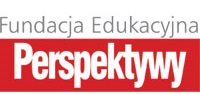 Partnerzy projektu: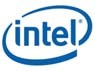 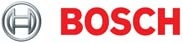 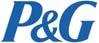 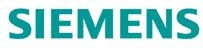 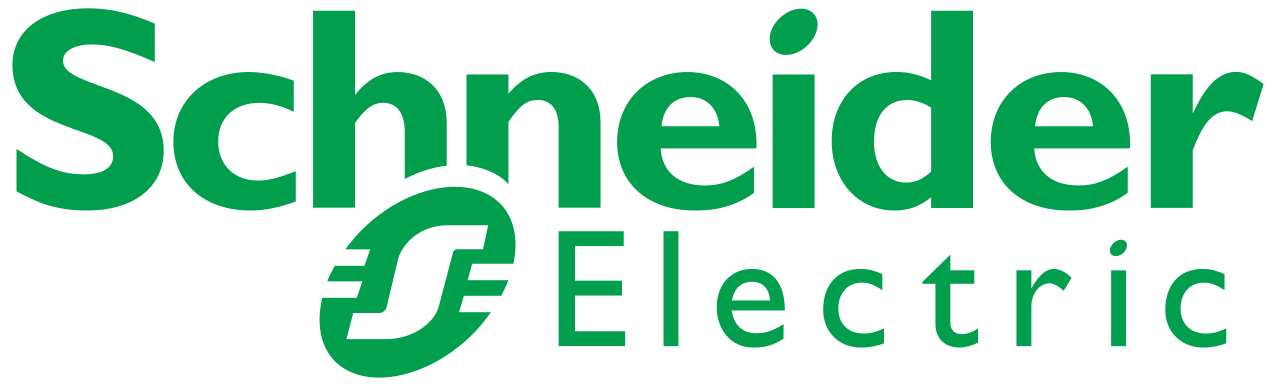 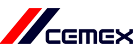 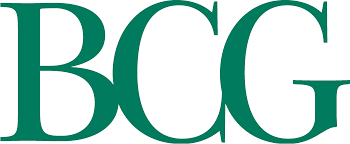 Więcej informacji na stronie www.leaninstem.pl